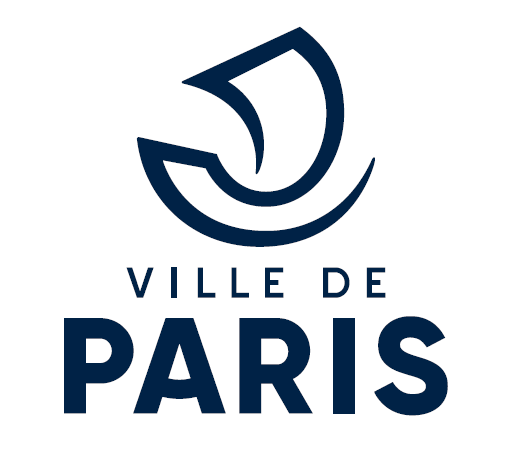 FICHE CANDIDATAPPEL A PROJETS DES TROPHEES DE L’ESS 2020INTITULE DU PROJET :SECTEUR D’ACTIVITE :PERSONNE EN CHARGE DU DOSSIERNom :Prénom :Fonction :Courriel :Téléphone :Comment avez-vous eu connaissance de l’appel à projets ?IDENTIFICATION DE LA STRUCTURE Nom de la structure porteuse:Adresse du siège social :Statut juridique :Objet de la structure (résumé de l’objet statutaire) : Descriptif de la structure et de ses activités : Année de création :Date de déclaration en préfecture (pour les associations):Sous le numéro de récépissé : Date d’enregistrement au registre du commerce (pour les sociétés commerciales) :Numéro SIRET :Pour les sociétés commerciales, préciser la composition de l’actionnariat : S’il s’agit d’une structure d’insertion par l’activité économique (SIAE), quelle est sa forme ?Présentation des ressources humaines (nombre de salariés et bénévoles) :Agrément ESUS obtenu : oui / nonAgrément ESUS visé à terme : oui / non Si oui, en quoi la structure se conforme-t-elle aux critères de l’ESUS ?Autres types d’agréments obtenus ou visés :Représentant légal Nom :Prénom :Fonction :Courriel :Téléphone :PRESENTATION DU PROJETPrésentez votre projet en répondant aux questions ci-dessous.Contexte du projet (besoins identifiés et insuffisamment couverts par une offre existante) :Description de l’action proposée : Objectif(s) de l’action :Dates de réalisation et durée prévue :Public(s) visé(s) :Moyens humains et financiers mis en œuvre (précisez notamment si des recrutements sont spécifiquement prévus pour ce projet) :Modèle économique :Utilisation de la subvention demandée :Les acteurs du projet (partenaires, financeurs…) :Le projet bénéficie-t-il d’un accompagnement ?En quoi votre projet est-il innovant ?Précisez les différents impacts de votre projet selon les items suivants :L’impact d’utilité socialeL’impact environnementalL’impact localLa participation des personnes extérieures au projetAIDE DEMANDEE☐Financière (fonctionnement) : indiquer le montant et renseigner les tableaux ci-aprèsSi votre projet nécessite plutôt un soutien en investissement, le mentionner à titre indicatif :☐ A titre indicatif : soutien à la recherche de locaux, avec le détail des locaux recherchés (superficie, caractéristiques techniques, localisation…)☐Accompagnement et financements solidaires: détailler	☐Supports de communication gérés par la Ville de Paris: détaillerDEMANDE DE SUBVENTIONBudget prévisionnel de fonctionnement de l’action La subvention sollicitée représente … % du total du budget de l’action.Budget prévisionnel de fonctionnement de la structure Cocher si ce budget est le même que celui de l’action.Si ce budget est différent, renseigner le tableau ci-dessous :EVALUATION DES ACTIONSIndicateurs quantitatifs :Indicateurs qualitatifs :(indicateurs à préciser)PréciserPublics bénéficiairesHabitants de quartiers prioritaires (QPV/QVA)Bénéficiaires du RSADemandeurs d'emploi de longue durée (plus d’un an)Réfugiés statutaires/autres migrantsDont : FemmesSéniorsPersonnes en situation de handicapJeunes de moins de 26 ansNombre de bénéficiairesTypes d'impactInsertion professionnelle/EmploiConsommation responsableEducation/Formation/CultureFinance solidaireLutte contre l’exclusionCréation du lien social/Animation locale/SportAutresPréciserConsommation responsableLutte contre le gaspillage alimentaireRéemploi d’objets et de matériauxTri des déchets et recyclagePréservation du climat / qualité de l’air (végétalisation, circulation douce…) / Transport non polluantPréciserImplantation dans un quartier prioritaireArrondissement(s) de réalisation de l’actionArc de l'innovationPréciserEléments de gouvernance partagée voire participative des salariés et bénévoles/des bénéficiaires/ des habitants/des tiersAutreCHARGESMontantPRODUITSMontant60 – Achats (détailler : prestations de services, achats de matières et fournitures…)70 – Vente de produits finis, de marchandises, prestations de service61 - Services extérieurs (détailler : locations, entretiens et réparation, assurances…)74- Subventions d’exploitationSubvention sollicitée auprès de la Ville de ParisDétailler les autres financements publics (Ministères, Régions, Fonds européens…)62 - Autres services extérieurs Département(s) :(détailler : rémunérations intermédiaires et honoraires, publicité, publication, déplacements et missions…)63 - Impôts et taxes Détailler les aides à l’emploi64- Charges de personnel(détailler : Rémunération des personnels, Charges sociales…)Détailler les financements privés65- Autres charges de gestion courante75 - Autres produits de gestion courante(détailler : cotisations, dons…)66- Charges financières67- Charges exceptionnelles76 - Produits financiers68- Dotation aux amortissements78 - Reprises sur amortissements et provisionsTOTAL DES CHARGESTOTAL DES PRODUITSCONTRIBUTIONS VOLONTAIRES EN NATURECONTRIBUTIONS VOLONTAIRES EN NATURECONTRIBUTIONS VOLONTAIRES EN NATUREMise à disposition gratuite de biensBénévolatPrestationsPrestations en naturePersonnel bénévoleDons en NatureTOTALTOTALCHARGESMontantPRODUITSMontant60 – Achats (détailler : prestations de services, achats de matières et fournitures…)70 – Vente de produits finis, de marchandises, prestations de service61 - Services extérieurs (détailler : locations, entretiens et réparation, assurances…)74- Subventions d’exploitationSubvention sollicitée auprès de la Ville de ParisDétailler les autres financements publics (Ministères, Régions, Fonds européens…)62 - Autres services extérieurs Département(s) :(détailler : rémunérations intermédiaires et honoraires, publicité, publication, déplacements et missions…)63 - Impôts et taxes Détailler les aides à l’emploi64- Charges de personnel(détailler : Rémunération des personnels, Charges sociales…)Détailler les financements privés65- Autres charges de gestion courante75 - Autres produits de gestion courante(détailler : cotisations, dons…)66- Charges financières67- Charges exceptionnelles76 - Produits financiers68- Dotation aux amortissements78 - Reprises sur amortissements et provisionsTOTAL DES CHARGESTOTAL DES PRODUITSCONTRIBUTIONS VOLONTAIRES EN NATURECONTRIBUTIONS VOLONTAIRES EN NATURECONTRIBUTIONS VOLONTAIRES EN NATUREMise à disposition gratuite de biensBénévolatPrestationsPrestations en naturePersonnel bénévoleDons en NatureTOTALTOTALObjectif (s)Indicateurs associés à l’objectifValeurs cibles 2019